         КAРАР                                     №   22                 ПОСТАНОВЛЕНИЕ   09 апрель 2021 й.                                                            09 апреля 2021 г.  Об обеспечении противопожарного режима в весенний период и запрете несанкционированных палов  сухой травы на территории сельского поселения Енгалышевский сельсовет муниципального района Чишминский район Республики Башкортостан в 2021 году            В соответствии с Федеральным законом от 21 декабря 1994 года № 69-ФЗ, «О пожарной безопасности», с целью обеспечения охраны лесов, а также жилого фонда, обеспечения пожарной безопасности и соблюдения противопожарного режима в весенне-летний период 2021 года на территории сельского поселения Енгалышевский сельсовет муниципального района Чишминский район Республики Башкортостан, Администрация сельского поселения Енгалышевский сельсовет муниципального района Чишминский район Республики Башкортостанп о с т а н о в л я ет:        1. Установить в соответствии с действующим законодательством перечень социально значимых работ, необходимых для обеспечения пожарной безопасности в границах населенных пунктов. В перечень включить следующие работы, выполняемые в порядке привлечения жителей к добровольной пожарной охране: работы по общественному контролю за соблюдением требований пожарной безопасности; работы по обеспечению пожарной безопасности, выполняемые силами жителей населенных пунктов; по тушению незначительных возгораний и пожаров на ранних стадиях, выполняемые силами жителей населенных пунктов с помощью первичных средств пожаротушения, при получении сигнала оповещения о пожаре.          2. Силами жителей сельского поселения, в порядке проведения социально значимых работ в срок   до 15.04.2021 года организовать проведение общественных проверок противопожарного состояния населенных пунктов, обратив особое внимание на  наличие и доступность для пожарной техники источников противопожарного водоснабжения (водоемов, прудов, водонапорных башен); наличие ручного противопожарного инвентаря и средств первичного пожаротушения; наличие и исправность телефонной связи и звуковой сигнализации для  оповещения жителей о пожаре; состояние дорог и проездов, а также наличие указателей размещения противопожарных водоисточников, номеров домов.          3. В срок до 25.04.2020 года, с учетом результатов проведенных общественных проверок,  провести сходы жителей населенных пунктов по мерам противопожарной безопасности.          4.  Организовать в порядке проведения социально значимых работ уборку в населенных  пунктах сухой растительности и мусора с дворовых и прилегающих к ним территорий, проведение уборки обеспечить пожаробезопасным способом.          5. Старостам населенных пунктов провести противопожарную пропаганду среди граждан, проживающих в населенных пунктах, а также временно прибывающих в населенные пункты в пожароопасный период, с разъяснением требований пожарной безопасности, необходимости соблюдения противопожарного режима, действий в случае обнаружения пожара или возгорания.          6. Для каждого населенного пункта определить порядок оповещения и эвакуации жителей из населенных пунктов в случае возникновения угрозы распространения на населенный пункт крупных лесных пожаров, либо при возникновении крупных пожаров непосредственно в   населенных пунктах.          7. Председателям садоводческих некоммерческих товариществ, расположенных на территории сельского поселения Енгалышевский сельсовет:          - провести проверки противопожарного состояния территорий объединений          - при проведении общего собрания членов СНТ рассмотреть следующие вопросы: о первичных средств пожаротушения, порядке хранения и использования данных средств, для ликвидации пожаров и возгораний.          8. Руководителям организаций, индивидуальным предпринимателям и гражданам, осуществляющим сельскохозяйственную деятельность, независимо от форм собственности, а также организациям и гражданам, обладающим правом пользования лесным фондом:          -  не допускать сжигание стерни, пожнивных остатков, сухой травы и разведение костров на полях, сельскохозяйственных угодьях и на землях лесного фонда.          - установить строгий противопожарный режим при работе на полях, сельскохозяйственных угодьях и в лесном фонде, до схода сухой травы. Запретить применение открытого огня, а также исключить применение других возможных источников зажигания, установить соответствующий режим курения.          - до 25.04.2020 года произвести опашку полей и сельскохозяйственных угодий полосой шириной не менее  в местах их примыкания к населенным пунктам, на расстоянии не менее  от крайних строений в населенных пунктах.          - до 25.04.2020 года произвести опашку полей  и сельскохозяйственных угодий полосой шириной не менее  в местах их примыкания к лесным массивам, на расстоянии не менее .           9.  Гражданам, проживающим и временно находящимся на территории сельского поселения Енгалышевский сельсовет, членам  садоводческих некоммерческих объединений или товариществ:          -  обеспечить соблюдение противопожарного режима и не допускать применение открытого огня и других возможных источников возгорания вблизи полей, сельскохозяйственных угодий, мест размещения сухой травы, в лесных массивах, в том числе на индивидуальных участках в садоводствах и в населенных пунктах;          -  не допускать сжигания в населенных пунктах и садоводческих объединениях сухой травы и мусора;          -  на индивидуальных участках в населенных пунктах и садоводствах необходимо иметь первичные средства пожаротушения и противопожарный инвентарь в помещениях и строениях, принадлежащих гражданам.          10. Разместить данное постановление на официальном сайте Администрации сельского поселения Енгалышевский сельсовет.        11. Контроль за исполнением постановления оставляю за собой.Глава сельского поселения                                                             Ф.Г. БадретдиновБаш[ортостан Республика]ыШишм^ районыМУНИЦИПАЛЬ РАЙОНЫныЕНГАЛЫШ ауыл советыауыл биЛ^м^е хакимите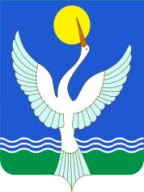 администрацияСЕЛЬСКОГО ПОСЕЛЕНИЯЕнгалышевский сельсоветМУНИЦИПАЛЬНОГО РАЙОНАЧишминскИЙ район       Республики Башкортостан